FORM 2Court File No. _______________IN THE SUPREME COURT OF NEWFOUNDLAND AND LABRADORBETWEEN:____________________________________________ 	APPELLANT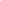 AND:____________________________________________	RESPONDENTNOTICE OF APPEAL(If appeal is from an order of dismissal)TAKE NOTICE that the appellant intends to appeal and hereby appeals from an order dismissing the information of ________________________________ (state name of informant) against the respondent by ________________________________ (state the name of the presiding judge in the summary conviction court) in __________________________________ (state the name of the summary conviction court) at _______________________________(state place in which the trial was held) on __________________________________________ (state date on which order of dismissal was made). The information that was dismissed charged the respondent:______________________________________________________________________(State fully the offence or offences charged and the place at which the alleged offence or offences were committed)(If appeal is from sentence)TAKE NOTICE that the appellant intends to appeal and hereby appeals the sentence imposed upon the respondent following conviction(s) entered by ________________________________ (state the name of the presiding judge in the summary conviction court) in __________________________________ (state the name of the summary conviction court) at _______________________________(state place in which the trial was held) on __________________________________________ (state date on which conviction was entered).The offence of which the respondent was convicted was:______________________________________________________________________(state fully the offence or offences of which the respondent was convicted)The offence was committed at:______________________________________________________________________(State place at which the offence was committed)The sentence of the summary conviction court that convicted the respondent was: ______________________________________________________________________(State sentence imposed) The sentence of the summary conviction court that convicted the respondent was imposed on: ______________________________________________________________________(State date of sentence)The appeal is on the grounds that:________________________________________________________________________________________________________________________________________________________________________________________________________________________________________________________________________________________(Set out grounds fully – attach another page if necessary)The appellant asks for the following order or other relief: ________________________________________________________________________________________________________________________________________________________________________________________________________________________________________________________________________________________ (Set out concisely and precisely the nature of the order or other relief which the appellant asks the court of appeal to make or give, and the reasons for asking for the order or other relief – attach another page if necessary)The appellant’s address for service is: ____________________________________________________________________________________________________________________________________________Dated at ________________________in the Province of Newfoundland and Labrador this_____day of ______________, 20_____.________________________________________(Signature of appellant or the appellant’s solicitor)___________________________________________________________(Phone number and email address of appellant or the appellant’s solicitor)To: 	_______________________________	_______________________________	_______________________________(Name and address of the respondent)